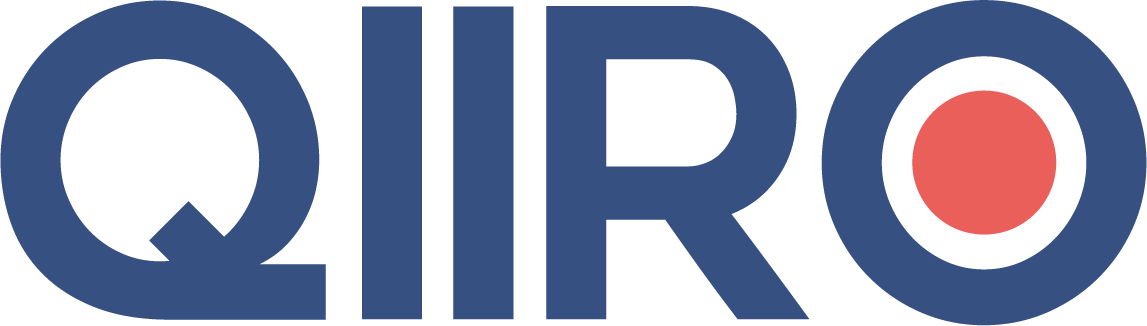 QIIRO vous propose des modèles de documents juridiques éprouvés, à jour des dernières réformes et règlementations en vigueur. Néanmoins, nos modèles restent généraux et nécessitent d’être adaptés.  En cas de doute sur la rédaction ou les conséquences juridiques de l’un de nos modèles de documents, nous vous recommandons l’accompagnement par un professionnel du droit. Lettre pour mettre fin à un prélèvement automatiqueLettre recommandée avec accusé de réception(Prénom, Nom de l’expéditeur)(Adresse)(Code Postal, Ville)(Nom de votre banque)(Adresse)(Code Postal, Ville)Fait à (Lieu), le (Date)Objet : annulation de prélèvement automatiqueMadame, Monsieur,Par une lettre en date du (indiquer la date correspondante), j’ai informé (indiquer le créancier : opérateur, fournisseur, etc.) de ma volonté de mettre fin à l’autorisation de prélèvement automatique auparavant accordée sur mon compte n° (indiquer le numéro correspondant).Je vous prie de bien vouloir annuler, à compter du (indiquer la date correspondante), le mandat donné afin régler les prélèvements présentés sur mon compte bancaire par (indiquer le nom de la personne ou de la société à qui bénéficie le prélèvement automatique)  pour le montant de (préciser le montant).En vous remerciant par avance pour la prise en compte de ma demande, je vous prie d’agréer, Madame, Monsieur, l’expression de mes salutations respectueuses. 		           (Prénom, Nom, Signature)Pièce jointe : copie de la lettre de résiliation de l’autorisation de prélèvement.